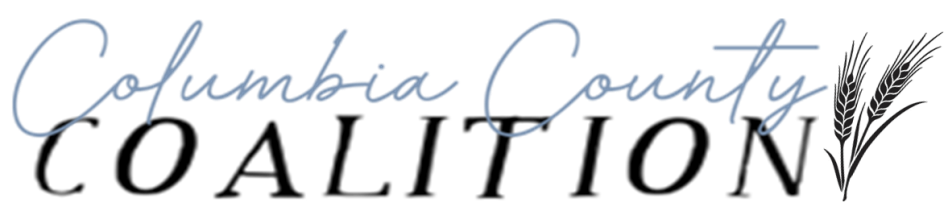 Meeting Agenda: January 8th, 2018 Meeting Facilitator: Chelsey Eaton & Jennifer PriceCall To OrderWelcome & IntroductionsNameAgencyIssuesJennifer Price: Blue Mountain Counseling Chelsey Eaton/Martha Lanman: Public HealthJoe Helm: Sheriff’s Dept. Rick Walters: Dayton School Dist.Kristina Brown: Dayton Secondary (Middle/High School)Jim Pearson/Dan Butler: The Club Scott Marinella: Columbia County Court SystemStephanie Carpenter: Columbia County Health SystemsMatthew Wyatt: Waitsburg Outreach/PastorColumbia County Pastoral Association Leslie Sweetwood & Estasia Collins: Public Health Aces & Resilience Information Open DiscussionMeeting Date & TimeNotes:__________________________________________________________________________________________________________________________________________________________________________________________________________________________________________________________________________________________________________________________________________________________________________________________________________________________________________________________________________________________________________________________________________________________________________________________________________________________________________________________________ ________________________________________________________________________________________________________________________________________________